提醒的話：1. 請同學詳細填寫，這樣老師較好做統整，學弟妹也較清楚你提供的意見，謝謝！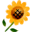 2. 甄選學校、科系請填全名；甄選方式與過程內容書寫不夠請續寫背面。         3. 可直接上輔導處網站https://sites.google.com/a/yphs.tw/yphsc/「甄選入學」區下載本表格，    以電子檔郵寄至yphs316@gmail.com信箱，感謝你！　　　　　              甄選學校甄選學校逢甲大學逢甲大學逢甲大學逢甲大學甄選學系甄選學系會計學系會計學系學生學測分數國英數社自總■大學個人申請□科技校院申請入學□軍事校院■大學個人申請□科技校院申請入學□軍事校院■大學個人申請□科技校院申請入學□軍事校院■正取□備取□未錄取■正取□備取□未錄取學測分數1413810752■大學個人申請□科技校院申請入學□軍事校院■大學個人申請□科技校院申請入學□軍事校院■大學個人申請□科技校院申請入學□軍事校院■正取□備取□未錄取■正取□備取□未錄取甄選方式與過程■面試佔(  30  　%)一、形式：（教授：學生）人數=（ 3 ：3　），方式：一人面對一位教授,3分鐘後輪流交換二、題目：第一位自我介紹想參加的社團還有申請哪些?若都錄取會選哪個?為什麼?第二位對於會計的了解發票的功用(對於公司及消費者)各國與經濟有關的時事及影響第三位平時抒發壓力的方法若客戶要求做假帳,你會?是否擔心大學是原文書?怎麼辦?■備審資料佔(  20  %)   或  □術科實作佔(     %)  或  □筆試佔(     %)□其他佔(     %)請註明其他方式，如：小論文■面試佔(  30  　%)一、形式：（教授：學生）人數=（ 3 ：3　），方式：一人面對一位教授,3分鐘後輪流交換二、題目：第一位自我介紹想參加的社團還有申請哪些?若都錄取會選哪個?為什麼?第二位對於會計的了解發票的功用(對於公司及消費者)各國與經濟有關的時事及影響第三位平時抒發壓力的方法若客戶要求做假帳,你會?是否擔心大學是原文書?怎麼辦?■備審資料佔(  20  %)   或  □術科實作佔(     %)  或  □筆試佔(     %)□其他佔(     %)請註明其他方式，如：小論文■面試佔(  30  　%)一、形式：（教授：學生）人數=（ 3 ：3　），方式：一人面對一位教授,3分鐘後輪流交換二、題目：第一位自我介紹想參加的社團還有申請哪些?若都錄取會選哪個?為什麼?第二位對於會計的了解發票的功用(對於公司及消費者)各國與經濟有關的時事及影響第三位平時抒發壓力的方法若客戶要求做假帳,你會?是否擔心大學是原文書?怎麼辦?■備審資料佔(  20  %)   或  □術科實作佔(     %)  或  □筆試佔(     %)□其他佔(     %)請註明其他方式，如：小論文■面試佔(  30  　%)一、形式：（教授：學生）人數=（ 3 ：3　），方式：一人面對一位教授,3分鐘後輪流交換二、題目：第一位自我介紹想參加的社團還有申請哪些?若都錄取會選哪個?為什麼?第二位對於會計的了解發票的功用(對於公司及消費者)各國與經濟有關的時事及影響第三位平時抒發壓力的方法若客戶要求做假帳,你會?是否擔心大學是原文書?怎麼辦?■備審資料佔(  20  %)   或  □術科實作佔(     %)  或  □筆試佔(     %)□其他佔(     %)請註明其他方式，如：小論文■面試佔(  30  　%)一、形式：（教授：學生）人數=（ 3 ：3　），方式：一人面對一位教授,3分鐘後輪流交換二、題目：第一位自我介紹想參加的社團還有申請哪些?若都錄取會選哪個?為什麼?第二位對於會計的了解發票的功用(對於公司及消費者)各國與經濟有關的時事及影響第三位平時抒發壓力的方法若客戶要求做假帳,你會?是否擔心大學是原文書?怎麼辦?■備審資料佔(  20  %)   或  □術科實作佔(     %)  或  □筆試佔(     %)□其他佔(     %)請註明其他方式，如：小論文■面試佔(  30  　%)一、形式：（教授：學生）人數=（ 3 ：3　），方式：一人面對一位教授,3分鐘後輪流交換二、題目：第一位自我介紹想參加的社團還有申請哪些?若都錄取會選哪個?為什麼?第二位對於會計的了解發票的功用(對於公司及消費者)各國與經濟有關的時事及影響第三位平時抒發壓力的方法若客戶要求做假帳,你會?是否擔心大學是原文書?怎麼辦?■備審資料佔(  20  %)   或  □術科實作佔(     %)  或  □筆試佔(     %)□其他佔(     %)請註明其他方式，如：小論文■面試佔(  30  　%)一、形式：（教授：學生）人數=（ 3 ：3　），方式：一人面對一位教授,3分鐘後輪流交換二、題目：第一位自我介紹想參加的社團還有申請哪些?若都錄取會選哪個?為什麼?第二位對於會計的了解發票的功用(對於公司及消費者)各國與經濟有關的時事及影響第三位平時抒發壓力的方法若客戶要求做假帳,你會?是否擔心大學是原文書?怎麼辦?■備審資料佔(  20  %)   或  □術科實作佔(     %)  或  □筆試佔(     %)□其他佔(     %)請註明其他方式，如：小論文■面試佔(  30  　%)一、形式：（教授：學生）人數=（ 3 ：3　），方式：一人面對一位教授,3分鐘後輪流交換二、題目：第一位自我介紹想參加的社團還有申請哪些?若都錄取會選哪個?為什麼?第二位對於會計的了解發票的功用(對於公司及消費者)各國與經濟有關的時事及影響第三位平時抒發壓力的方法若客戶要求做假帳,你會?是否擔心大學是原文書?怎麼辦?■備審資料佔(  20  %)   或  □術科實作佔(     %)  或  □筆試佔(     %)□其他佔(     %)請註明其他方式，如：小論文■面試佔(  30  　%)一、形式：（教授：學生）人數=（ 3 ：3　），方式：一人面對一位教授,3分鐘後輪流交換二、題目：第一位自我介紹想參加的社團還有申請哪些?若都錄取會選哪個?為什麼?第二位對於會計的了解發票的功用(對於公司及消費者)各國與經濟有關的時事及影響第三位平時抒發壓力的方法若客戶要求做假帳,你會?是否擔心大學是原文書?怎麼辦?■備審資料佔(  20  %)   或  □術科實作佔(     %)  或  □筆試佔(     %)□其他佔(     %)請註明其他方式，如：小論文■面試佔(  30  　%)一、形式：（教授：學生）人數=（ 3 ：3　），方式：一人面對一位教授,3分鐘後輪流交換二、題目：第一位自我介紹想參加的社團還有申請哪些?若都錄取會選哪個?為什麼?第二位對於會計的了解發票的功用(對於公司及消費者)各國與經濟有關的時事及影響第三位平時抒發壓力的方法若客戶要求做假帳,你會?是否擔心大學是原文書?怎麼辦?■備審資料佔(  20  %)   或  □術科實作佔(     %)  或  □筆試佔(     %)□其他佔(     %)請註明其他方式，如：小論文■面試佔(  30  　%)一、形式：（教授：學生）人數=（ 3 ：3　），方式：一人面對一位教授,3分鐘後輪流交換二、題目：第一位自我介紹想參加的社團還有申請哪些?若都錄取會選哪個?為什麼?第二位對於會計的了解發票的功用(對於公司及消費者)各國與經濟有關的時事及影響第三位平時抒發壓力的方法若客戶要求做假帳,你會?是否擔心大學是原文書?怎麼辦?■備審資料佔(  20  %)   或  □術科實作佔(     %)  或  □筆試佔(     %)□其他佔(     %)請註明其他方式，如：小論文心得與建議◎備審資料製作建議：◎整體準備方向與建議：   只有問專業問題的老師較嚴肅一點,對時事也要能進一步回答,其他兩位老都很輕鬆,人很nice◎備審資料製作建議：◎整體準備方向與建議：   只有問專業問題的老師較嚴肅一點,對時事也要能進一步回答,其他兩位老都很輕鬆,人很nice◎備審資料製作建議：◎整體準備方向與建議：   只有問專業問題的老師較嚴肅一點,對時事也要能進一步回答,其他兩位老都很輕鬆,人很nice◎備審資料製作建議：◎整體準備方向與建議：   只有問專業問題的老師較嚴肅一點,對時事也要能進一步回答,其他兩位老都很輕鬆,人很nice◎備審資料製作建議：◎整體準備方向與建議：   只有問專業問題的老師較嚴肅一點,對時事也要能進一步回答,其他兩位老都很輕鬆,人很nice◎備審資料製作建議：◎整體準備方向與建議：   只有問專業問題的老師較嚴肅一點,對時事也要能進一步回答,其他兩位老都很輕鬆,人很nice◎備審資料製作建議：◎整體準備方向與建議：   只有問專業問題的老師較嚴肅一點,對時事也要能進一步回答,其他兩位老都很輕鬆,人很nice◎備審資料製作建議：◎整體準備方向與建議：   只有問專業問題的老師較嚴肅一點,對時事也要能進一步回答,其他兩位老都很輕鬆,人很nice◎備審資料製作建議：◎整體準備方向與建議：   只有問專業問題的老師較嚴肅一點,對時事也要能進一步回答,其他兩位老都很輕鬆,人很nice◎備審資料製作建議：◎整體準備方向與建議：   只有問專業問題的老師較嚴肅一點,對時事也要能進一步回答,其他兩位老都很輕鬆,人很nice◎備審資料製作建議：◎整體準備方向與建議：   只有問專業問題的老師較嚴肅一點,對時事也要能進一步回答,其他兩位老都很輕鬆,人很niceE-mail手機